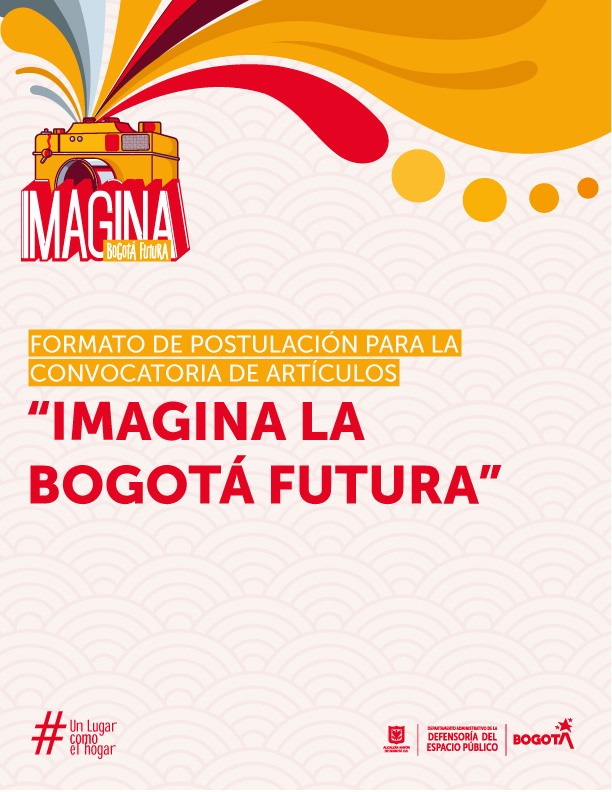 Datos generalesDatos generalesNombres y apellidos completos del nombreNombres y apellidos completos de Coautores(en caso de que aplique)Nombres y apellidos completos de Coautores(en caso de que aplique)Entidad u organización a la que pertenece(en caso de que aplique)PaísCiudadCorreo electrónico de contactoNúmero de celular (WhatsApp)Línea temática en la cual participa (Seleccionar solo una)Perfil de autorincluya formación académica y experiencia en relación con el tema (máximo 100 palabras)Perfil de coautores(en caso de que aplique)Incluya formación académica y experiencia en relación con el tema (máximo 100 palabras)Perfil de coautores(en caso de que aplique)Incluya formación académica y experiencia en relación con el tema (máximo 100 palabras)ArtículoArtículoTítulo del artículoResumen del artículo(máximo 500 palabras sin imágenes, fuente Arial 11 e interlineado sencillo)Palabras clavesAutorizaciónAutorizaciónYo (Nombre y apellidos completos), identificado con (tipo de documento), con numero (número de identificación) de (lugar de expedición), autorizo al Departamento Administrativo de la Defensoría del Espacio Público a publicar y promocionar cualquier información en línea y referente a los materiales proporcionados por las propuestas adjunta. Nombre y apellidos:Cedula:Correo electrónico:Fecha:Yo (Nombre y apellidos completos), identificado con (tipo de documento), con numero (número de identificación) de (lugar de expedición), autorizo al Departamento Administrativo de la Defensoría del Espacio Público a publicar y promocionar cualquier información en línea y referente a los materiales proporcionados por las propuestas adjunta. Nombre y apellidos:Cedula:Correo electrónico:Fecha: